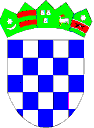 REPUBLIKA HRVATSKA          LIČKO-SENJSKA ŽUPANIJA                       G R A D   G O S P I ĆGRADONAČELNIKKLASA: 402-04/19-01/69URBROJ: 2125/01-02-19-02Gospić, 27. studenoga 2019. godine                                                            GRADSKO VIJEĆE GRADA GOSPIĆAPredmet: Prijedlog Programa javnih potreba u školstvu za 2020. godinuna razmatranje i donošenje – dostavlja se	Na temelju članka 49. Statuta Grada Gospića („Službeni vjesnik Grada Gospića“ br. 7/09, 5/10, 7/10, 1/12, 2/13 3/13 – p.t., 7/15, 1/18), u privitku Vam dostavljam Prijedlog Programa javnih potreba u školstvu za 2020. godinu, na razmatranje i donošenje.Obrazloženje: Programom javnih potreba u školstvu za 2020. godinu financiraju se programi osnovnih škola, kroz poboljšavanje programa u sklopu odgojno obrazovnih ustanova na području Grada Gospića kao što slijedi: OŠ DR. JURE TURIĆA, GOSPIĆ:Glazbena škola – Osnovna glazbena škola djeluje pri OŠ dr. Jure Turića uGospiću i obavlja djelatnost umjetničkog školovanja za instrumente: klavira, harmonike, gitare, violine, tambure i flaute i solfegija (teorija glazbe);Produženi boravak – ovim programom su obuhvaćeni učenici 1. i 2. razreda u dvije odgojne skupine, osnivač osigurava sredstva za rad učitelja i kuharice za jednu odgojnu skupinu, a rad drugog učitelja financira se iz sredstava roditelja;Školska kuhinja – škola provodi projekt Jelovnik zdrave prehrane,financira se sredstvima roditelja učenika koji koriste školsku kuhinju;Ostale aktivnosti i projekti (vannastavni) obuhvaćaju programe:- rad Folklorne skupine „Degenija“ i Glazbeno scenske skupine;- Program Terenska nastava –Škola u prirodi – odlazak djece na terensku nastavu sukladno programu škole; - Eko - škola - troškovi za članarinu Udruzi Lijepa naša za provođenje programa međunarodnih Eko – škola, cilj programa je poboljšanje i unaprjeđenje života u skladu sa zaštitom okoliša.OŠ DR. FRANJE TUĐMANA LIČKI OSIK, LIČKI OSIK: Produženi boravak - ovim programom su obuhvaćeni učenici od 1. do 4. razreda u jednoj odgojnoj skupini, osnivač osigurava sredstva za rad učitelja i kuharice za jednu odgojnu skupinu; Tamburaški sastav Lički Osik – Programom  su obuhvaćeni učenici udvije skupine (mlađoj i starijoj), sredstva se osiguravaju za naknadu voditelja tamburaškog sastava;Učenička društva – obuhvaćaju programe Učeničke zadruge, Kluba mladih tehničara „Nikola Tesla“ i Školskog športskog kluba „Povratak“;Školska kuhinja – financira se sredstvima roditelja učenika koji koriste školsku kuhinju.OŠ DR. ANTE STARČEVIĆ PAZARIŠTE KLANAC, PAZARIŠTE KLANAC: Predškola  Klanac-Pazarišta - u školi se provodi program Predškole, financijska sredstva su namijenjena za naknade voditelja programa;Ostale aktivnosti i projekti (vannastavni)  obuhvaćaju programe: - rad Školskog sportskog kluba „ Dragovoljac“;- rad Folkolorne skupine „Velebit“;- Program Terenska nastava –Škola u prirodi – odlazak djece na terensku nastavu sukladno programu škole; - Eko - škola - troškovi za članarinu Udruzi Lijepa naša za provođenje programa međunarodnih Eko – škola, cilj programa je poboljšanje i unaprjeđenje života u skladu sa zaštitom okoliša.PROGRAMI GRADA GOSPIĆA: - Prometne jedinice mladeži – financira se rad prometnih jedinica mladeži u srpnju i kolovozu na području grada Gospića;- Korak prema jednakosti (MZO-EU) - program koji se odnosi na Program rada pomoćnika u nastavi za šk. godinu  2019./20. u  dvije osnovne škole kojima je Grad Gospić osnivač. U okviru ovoga programa financira se rad 7 Pomoćnika u nastavi od kojih je 6 u Osnovnoj školi dr. Jure Turića i 1 u Osnovnoj školi dr. Franje Tuđmana Lički Osik;Sufinanciranje cijene prijevoza učenika – sufinanciranje GradaGospića pri kupnji mjesečne karte za prijevoz učenika srednjih škola koji ispunjavaju kriterije iz Odluke Grada; Školska shema  voća i povrća te mlijeka i mliječnih proizvoda -program koji se provodi u tri osnovne škole u školskoj godini 2019./2020. kojima je Grad Gospić osnivač. U okviru Školske sheme voće, povrće, mlijeko i mliječni proizvodi ponudit će se učenicima kao zaseban obrok u okviru školske prehrane, kontinuirano kroz cijelu školsku godinu sa ciljem promicanja uravnotežene prehrane i zdravih prehrambenih navika djece u odgojno-obrazovnim ustanovama;- Školski medni dani – Grad Gospić kao osnivač tri osnovne škole sudjeluje u Programu školski medni dan s hrvatskih pčelinjaka za 2020. godinu, kojemu je cilj educiranje djece i njihovih roditelja o važnosti konzumiranja meda kao i promicanja meda sa hrvatskih pčelinjaka i lokalnih medara. Svi učenici prvih razreda na Dan Sv. Ambrozija (zaštitnika pčela i pčelara) 7. prosinca dobivaju med upakiran u nacionalnu staklenku za med od 370 ml. Navedeni program evidentiran je u Proračunu Grada Gospića zajedno sa projektom Shema školskog voća i povrća.-  Dječje gradsko vijeće i Savjet mladih – Dječje gradsko vijeće – ovaj projekt je jedan od oblika participacije djece koji omogućuje djeci i mladima ostvarivanje jednog od dječjih prava – pravo na izražavanje mišljenja o stvarima koje se na njih odnose. Savjet mladih Grada Gospića je savjetodavno tijelo Grada, a osnovano je s ciljem aktivnog uključivanja mladih u javni život grada Gospića. Financijska sredstva se osiguravaju za redovan rad;Stipendiranje studenata – dodjeljivati će se stipendije učenicima i studentima grada Gospića temeljem Pravilnika o stipendiranju učenika i studenata grada Gospića;- Grad prijatelj djece – u studenom 2013. godine Grad Gospić je dobio počasni naziv Grad Gospić – prijatelj djece, sredstva su potrebna za plaćanje  godišnje članarine i provođenje redovnih programa. U sklopu navedenog programa obilježit će se Dječji tjedan, Međunarodni dan obitelji i ostali prigodni datumi.	- Školski obrok „U zagrljaju zdrave prehrane 4“ – Grad Gospić je prijavio projekt „U zagrljaju zdrave prehrane 4“ Ministarstvu za demografiju, mlade, obitelj i socijalnu politiku u koji je uključio kao partnere Osnovnu školu dr. Ante Starčevića Pazarište Klanac, Osnovnu školu dr. Franje Tuđmana Lički Osik i Osnovnu školu dr. Jure Turića.Svrha projekta „U zagrljaju zdrave prehrane 4“  je osiguravanje kvalitetne i redovite prehrane najpotrebitije djece u cilju poboljšanja kvalitete života te smanjenja rizika od siromaštva i socijalne isključenosti. U školskoj godini 2019./2020. projekt obuhvaća 254 korisnika besplatne prehrane. Projekt je u 100% iznosu financiran iz Fonda europske pomoći za najpotrebitije.Nabava školskog pribora za učenike osnovnih škola- Grad Gospićuvodi novi program kojim će osigurati financijska sredstva za nabavu školskog pribora u vidu likovnih mapa, kutija sa radnim materijalima za tehničku kulturu i sl. za učenike u tri osnovne škole kojima je osnivač.Decentralizirana sredstva za financiranje minimalnog financijskog standarda  triju osnovnih škola kojima je Grad Gospić osnivač, namjenski će se utrošiti za financiranje redovne djelatnosti škola, rashode za uredski materijal, službenu radnu i zaštitnu odjeću, sitni inventar, usluge ažuriranja računalnih baza, investicijska ulaganja, kapitalna ulaganja u opremu i objekte, prijevoz učenika i pokrivanje ostalih rashoda poslovanja škola.U Uputama za izradu prijedloga Državnog proračuna Republike Hrvatske za razdoblje 2020.-2022. uvedene su novosti. Rashodi za bruto plaće, doprinose i ostale rashode za zaposlenike osnovnih i srednjih škola trebaju se planirati u okviru proračuna jedinica lokalne i područne (regionalne) samouprave. Pa su tako i u Proračunu Grada Gospića prikazane plaće zaposlenika u osnovnim škola koje se financiraju sredstvima nadležnog Ministarstva.Slijedom prethodno navedenog, predlaže se Gradskom vijeću Grada Gospića donošenje Programa javnih potreba u školstvu za 2020. godinu.S poštovanjem,                                                           GRADONAČELNIK GRADA GOSPIĆA						      	    Karlo StarčevićNa temelju članka 141. Zakona o odgoju i obrazovanju u osnovnoj i srednjoj školi („Narodne novine“ br. 87/08, 86/09, 92/10, 105/10-ispravak, 90/11, 5/12 16/12, 86/12 ,126/12-p.t., 94/13, 152/14, 7/17, 68/18 i 98/19) i članka 33. Statuta Grada Gospića („Službeni vjesnik Grada Gospića“ br. 7/09, 5/10, 7/10, 1/12, 2/13 i 3/13 - pročišćeni tekst, 7/15 i 1/18) Gradsko vijeće Grada Gospića na sjednici održanoj dana __________ 2019. godine donijelo jeProgramjavnih potreba u školstvu za 2020. godinu1. OSNOVNO ŠKOLSTVO – ZAKONSKA OBVEZA - DECENTRALIZACIJA1.) OPĆE ODREDBEČlanak 1.Ovim Programom utvrđuje se način financiranja javnih potreba u osnovnom školstvu, minimalni kriteriji i mjerila za financiranje decentraliziranih rashoda u osnovnom školstvu neophodnih za realizaciju nastavnih planova i programa te način doznake utvrđenih sredstava osnovnim školama čiji je osnivač Grad Gospić.Članak 2.U Proračunu Grada Gospića osiguravaju se sredstva potrebna za realizaciju nastavnih planova i programa osnovnoškolskog obrazovanja, kojim se osigurava minimalni financijski standard slijedećih osnovnih škola:- Osnovna škola dr. Jure Turića (i pripadajuće područne škole),- Osnovna škola dr. Ante Starčević Pazarište Klanac (i pripadajuće područne škole),- Osnovna škola dr. Franje Tuđmana Lički Osik (i pripadajuće područne škole).      1. 2.) PLANIRANJE TROŠKOVA, KRITERIJI, MJERILAČlanak 3.Za osiguravanje minimalnog financijskog standarda osnovnih škola osiguravaju se sredstva u Proračunu Grada Gospića u ukupnom iznosu od 3.822.341,00 kuna za slijedeće troškove:A) TEKUĆI TROŠKOVI (skupina 32 i 34 prema ekonomskoj klasifikaciji)  osigurana sredstva u iznosu od 3.391.904,00  kuna za rashode:opći troškovi,energenti,pedagoška dokumentacija,prijevoz učenika,liječnički pregled,ostali troškovi.B) KAPITALNI TROŠKOVI - osigurana sredstva u iznosu od  430.437,00 kuna odnose se na rashode za nabavu proizvedene dugotrajne imovine i dodatna ulaganja na nefinancijskoj imovini (skupina 42 i 45).3.) TEKUĆI TROŠKOVIČlanak 4.Opći troškovi škole obuhvaćaju (prema ekonomskoj klasifikaciji):3211 Službena putovanja,3213 Stručno usavršavanje zaposlenika,3221 Uredski materijal i ostali materijalni rashodi,3233 Usluge promidžbe i informiranja,3235 Zakupnine i najamnine,3237 Intelektualne i osobne usluge,3238 Računalne usluge,3239 Ostale usluge,3292 Premije osiguranja,3294 Članarine,3299 Ostali nespomenuti rashodi poslovanja,3431 Bankarske usluge i usluge platnog prometa,3434 Ostali nespomenuti financijski rashodi,   3224  Materijal i dijelovi za tekuće i investicijsko održavanje,   3232 Usluge tekućeg i investicijskog održavanja.Članak 5.Ostali tekući troškovi škole su troškovi koji nastaju redovitim funkcioniranjem škole i financiraju se prema kriteriju stvarnog rashoda. Sredstva za ove troškove doznačuju se školama početkom mjeseca za protekli mjesec.4.) KAPITALNI  TROŠKOVIČlanak 6.	Gradski upravni odjel za samoupravu i upravu (u daljnjem tekstu: Odjel) izrađujeOdluku o planu rashoda za nabavu proizvedene dugotrajne imovine i dodatna ulaganja na nefinancijskoj imovini za 2020. godinu, na osnovu provedene Analize stanja i  opremljenosti osnovnih škola, dostavljenih planova osnovnih škola te osiguranih sredstava u skladu s opravdanosti i potrebama ulaganja.5.) POSTUPAK DOSTAVLJANJA PODATAKA ZNAČAJNIH ZA FINANCIRANJE TEKUĆIH I KAPITALNIH RASHODA TE NAČIN I REDOSLIJED NJIHOVOG PLAĆANJAČlanak 7.	Osnovne škole obavezne su do 20. u mjesecu za protekli mjesec dostaviti Odjelu mjesečne troškove po vrstama troška (specificirano po obvezama).Podatke o tekućim rashodima koji se financiraju po kriteriju stvarnog troška škola dostavlja Odjelu na utvrđenim tabelama.Članak 8. Potrebna sredstva doznačuju se u skladu s nastalim troškovima i to:troškovi energenta: prema stvarno obračunatim troškovima energenta (ogrjev, lož ulje, električna energija, toplinska energija),troškovi prijevoza učenika: prema stvarnom trošku prijevoza učenika, na temelju ugovora s prijevoznikom. Sredstva za prijevoz doznačit će se direktno prijevozniku prema mjesečnom računu,ostali tekući troškovi,troškovi hitnih intervencija: prema stvarnim potrebama.Članak 9.Energenti Troškovi za energente koje škola koristi za grijanje, pogon školskih postrojenja i rasvjetu, škola iskazuje na tablici ENERGENTI koju dostavlja Odjelu u roku od dva dana od dana zaprimanja računa dobavljača za isporučene energente.Škola je dužna planirati i voditi evidenciju o utrošenim količinama energenata po vrstama.Sredstva za plaćanje rashoda za energente Grad Gospić doznačava na žiroračun osnovne škole ili ih direktno doznačuje na račun dobavljača.Članak 10.Prijevoz	Grad Gospić zaključuje ugovor za prijevoz učenika sukladno članku 69. Zakona o odgoju i obrazovanju u osnovnoj i srednjoj školi.	Ravnatelj osnovne škole dužan je svakodnevno pratiti provedbu prijevoza učenika te svaki mjesec Odjelu dostavljati izvješće o kakvoći izvršenog prijevoza, kao osnovu za likvidiranje računa prijevoznika.Odjel vrši računsku kontrolu ispostavljenog računa prijevoznika na temelju cijene iz zaključenog ugovora i radnih dana za koje je prijevoz izvršen te likvidira račun na temelju mjesečnog izvješća osnovne škole o izvršenoj usluzi prijevoza učenika.Troškove za vlastiti prijevoz učenika sukladno članku 69. Zakona o odgoju i obrazovanju u osnovnoj i srednjoj školi škola iskazuje na tablici: VLASTITI PRIJEVOZ UČENIK koja je dužna dostaviti Odjelu najkasnije do 10. u mjesecu za prethodni mjesec.Članak 11.Pedagoška dokumentacijaRashode za pedagošku dokumentaciju škola iskazuje na tablici PEDAGOŠKA DOKUMENTACIJA.Škola naručuje pedagošku dokumentaciju za početak i kraj školske godine prema posebnom popisu pedagoške dokumentacije koji utvrđuje Ministarstvo znanosti i obrazovanja.Članak 12.Liječnički preglediRashode za liječničke preglede zaposlenika osnovna škola iskazuje na tablici: LIJEČNIČKI PREGLEDI.Pod liječničkim pregledima iz stavka 1. ovog članka podrazumijevaju se godišnji pregledi nastavnog osoblja sukladno Zakonu o zaštiti pučanstva od zaraznih bolesti.Članak 13.Ostali tekući rashodiOstale tekuće rashode škola iskazuje na tablici: OSTALI TEKUĆI RASHODI. Spomenuti rashodi su svi ostali rashodi koji nisu obuhvaćeni prethodno navedenim rashodima.Članak 14.Osnovne škole dužne su Odjelu dostaviti:financijski plan,plan rashoda za nabavu proizvedene dugotrajne imovine i dodatna ulaganja na nefinancijskoj imovini,dostavljati izvješća u skladu s Pravilnikom o financijskom izvještavanju u proračunskom računovodstvu.Članak 15.Uštede na pojedinim vrstama tekućih troškova koristiti će se za financiranje ostalih tekućih troškova i za poboljšanje uvjeta rada osnovnih škola.Članak 16.Osnovne škole dužne su sredstva za decentralizirane troškove koristiti prema utvrđenoj namjeni iz ovog Programa.2. PLAĆE MZO     2. 1. ) PLAĆE MZO-AČlanak 17.Od 2020. godine troškovi plaća zaposlenih u osnovnim školama postaju dio proračuna svojih osnivača, pa tako i Grada Gospića, a kako bi se ujednačili financijski planovi škola kao korisnika proračuna i proračuna Grada Gospića.Sredstva u iznosu od 18.575.132,00 kn se odnose na troškove zaposlenih (plaće u prosvijeti) u:- Osnovnoj školi dr. Jure Turića,- Osnovnoj školi dr. Ante Starčević Pazarište Klanac,- Osnovnoj školi dr. Franje Tuđmana Lički Osik.3. OSTALI PROGRAMI U ŠKOLSTVU3. 1. ) ZAKONSKA OSNOVA Članak 18.	Temeljem članka 143. Zakona o odgoju i obrazovanju u osnovnoj i srednjoj školi daje se mogućnost jedinicama lokalne i područne (regionalne) samouprave uvođenje širih javnih potreba u osnovnom školstvu za koje sredstva osigurava svojim proračunom.	Temeljem članka 19. Zakona o lokalnoj i područnoj (regionalnoj) samoupravi  jedinice lokalne samouprave u svom samoupravnom djelokrugu obavljaju poslove lokalnog značaja kojima se neposredno ostvaruju potrebe građana.Članak 19.Ostali programi u školstvu su: Članak 20.Korisnik sredstava iz Proračuna Grada Gospića, dužan je izraditi i dostaviti, Gradskom upravnom odjelu za samoupravu i upravu, godišnje Izvješće o ostvarivanju programa i Financijsko Izvješće o namjenskom utrošku sredstava  iz Proračuna Grada Gospića.Članak 21.Ovaj Program objavit će se u „Službenom vjesniku Grada Gospića“, a stupa na snagu 01. siječnja 2020. godine.   PREDSJEDNIK GRADSKOG VIJEĆAGRADA GOSPIĆA   Petar Radošević, v.r.AKTIVNOSTIZVORIZNOSI SREDSTAVAOŠ DR. JURE TURIĆA, GOSPIĆ GLAZBENA ŠKOLA79.000,00 knPrihodi za posebne namjene PK79.000,00 knPRODUŽENI BORAVAK506.220,00 knPrihodi od poreza237.420,00 knPrihodi za posebne namjene PK                    268.800,00 knŠKOLSKA KUHINJA142.000,00 knPrihodi za posebne namjene PK142.000,00 knREDOVNA  DJELATNOST ŠKOLE IZNAD  STANDARDA                    160.000,00 knVlastiti prihodi  OŠ Gospić130.000,00 knPrihodi za posebne namjene PK22.000,00 knDonacije PK6.000,00 knPrihodi od prodaje imovine2.000,00 knOSTALE AKTIVNOSTI I PROJEKTI (VANNASTAVNI)117.320,00 knPrihodi od poreza21.580,00 knVlastiti prihodi  OŠ Gospić320,00 knPrihodi za posebne namjene PK83.420,00 knTekuće pomoći PK12.000,00 knOŠ DR. FRANJE TUĐMANA LIČKI OSIK, LIČKI OSIKPRODUŽENI BORAVAK204.700,00 knOstali opći prihodi204.700,00 knTAMBURAŠKI SASTAV OŠ LIČKI OSIK25.000,00 knOstali opći prihodi25.000,00 knUČENIČKA DRUŠTVA20.300,00 knOstali opći prihodi20.300,00 knŠKOLSKA KUHINJA60.000,00 knPrihodi za posebne namjene PK60.000,00 knOSTALE AKTIVNOSTI I PROJEKTI (VANNASTAVNI)21.000,00 knVlastiti prihod OŠ L. OSIK15.000,00 knPrihodi za posebne namjene PK5.000,00 knDonacije PK1.000,00 knOŠ DR. ANTE   STARČEVIĆ PAZARIŠTE  KLANAC, KLANACPREDŠKOLA KLANAC-PAZARIŠTA60.000,00 kn Prihodi od poreza60.000,00 knREDOVNA  DJELATNOST ŠKOLE IZNAD  STANDARDA515,00 knVlastiti prihodi  OŠ Klanac- Pazarišta515,00 knOSTALE AKTIVNOSTI I PROJEKTI (VANNASTAVNI)30.000,00 knOstali opći prihodi19.000,00 knPrihodi za posebne namjene PK7.000,00 knTekuće pomoći PK4.000,00 knPROGRAMI GRADA GOSPIĆANABAVA ŠKOLSKOG PRIBORA ZA UČENIKE OSNOVNIH ŠKOLA150.000,00 knPrihodi od poreza150.000,00 knPROMETNE JEDINICE MLADEŽI10.300,00 knOstali opći prihodi10.300,00 knKORAK PREMA JEDNAKOSTI              ( MZOS-EU)343.615,00 knOstali opći prihodi28.142,00 knPrijenos sredstava  EU315.473,00 knSHEMA ŠKOLSKOG VOĆA I POVRĆA 52.349,00 knTekuće pomoći 4.574,00 knPrijenos sredstava  EU47.775,00 knSUFINANCIRANJE CIJENE PRIJEVOZA UČENIKA25.000,00 knOstali opći prihodi25.000,00 knDJEČJE GRADSKO VIJEĆE I SAVJET MLADIH                       15.000,00 knPrihodi od poreza15.000,00 knSTIPENDIRANJE STUDENATA168.000,00 knPrihodi od poreza168.000,00 knGRAD PRIJATELJ DJECE15.000,00 knOstali opći prihodi15.000,00 knŠKOLSKI OBROK „U ZAGRLJAJU ZDRAVE PREHRANE 4“248.210,00 knPrijenos sredstava EU248.210,00 kn